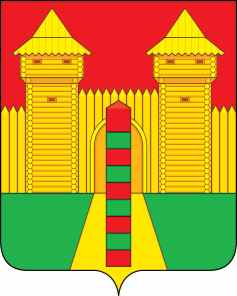 АДМИНИСТРАЦИЯ  МУНИЦИПАЛЬНОГО  ОБРАЗОВАНИЯ «ШУМЯЧСКИЙ   РАЙОН» СМОЛЕНСКОЙ  ОБЛАСТИПОСТАНОВЛЕНИЕот 23.11.2021г. № 517          п. ШумячиВ соответствии с п. 13 ст. 34 Федерального закона от 23.06.2014 г. № 171-ФЗ «О внесении изменений в Земельный кодекс Российской Федерации и отдельные законодательные акты Российской Федерации», классификатором видов разрешенного использования земельных участков, утвержденного приказом Федеральной службы государственной регистрации, кадастра и картографии от 10.11.2020 г. № П/0412, на основании служебной записки начальника Отдела экономики и комплексного развития Администрации муниципального образования «Шумячский район» Смоленской области Старовойтова Юрия Александровича от 16.11.2021 г. (регистрационный № 2093 от 16.11.2021 г.)	Администрация муниципального образования «Шумячский район» Смоленской областиП О С Т А Н О В Л Я Е Т:1. Установить соответствие вида разрешенного использования земельного участка площадью 405 кв.м. с кадастровым номером 67:24:0190110:124, расположенного на землях населенных пунктов по адресу: Российская Федерация, Смоленская область, Шумячский район, Шумячское городское поселение, п. Шумячи, ул. Школьная, вблизи д. 41, – «ведение личного подсобного хозяйства, сады, огороды, палисадники» виду разрешенного использования земельного участка, уставленному классификатором видов разрешенного использования земельных участков, – «для ведения личного подсобного хозяйства».2. Направить настоящее постановление в Управление Федеральной службы государственной регистрации, кадастра и картографии по Смоленской области для внесения соответствующих изменений в единый государственный реестр недвижимости.Об установлении соответствия вида разрешенного использования земельного участка классификатору видов разрешенного использования земельных участковГлава муниципального образования«Шумячский район» Смоленской областиА.Н. Васильев